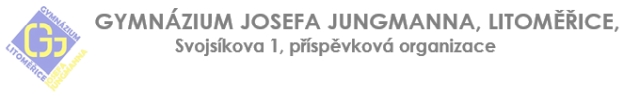 Žádost o individuální vzdělávací plánJméno a příjmení žáka/žákyně: Třída: Bydliště:Jméno a příjmení rodičů (zákonného zástupce): Bydliště zákonného zástupce (je-li odlišné od bydliště žáka, žákyně): Žádám v souladu s § 18 zákona 561/2004 sb. a § 6 vyhlášky č.73/2005 sb. o povolení individuálního vzdělávacího plánu.Odůvodnění: Podpis žáka/žákyně						Podpis zákonného zástupceVyjádření třídního učitele: Vyjádření ředitelky školy: 					Datum: Příloha: 